Asignatura: Matemática                                      Curso:   6° Año Básico         Fecha: Semana 6 del 4 al 8 de mayo, 2020Puedes apoyarte con Odeas matemática, selecciona mínimo común múltiplo y seleccionar el sistematizar al jugar en la siguiente direcciónhttp://multimedia.iie.ufro.cl/digitales_html/odea/matematica/index.html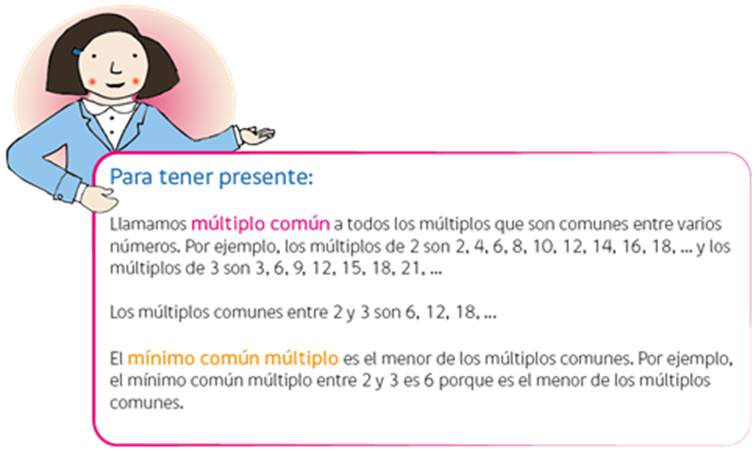 Introducción: Estimadas estudiantes y familia, con el desarrollo de esta actividad lograrán resolver situaciones de tu vida diaria. Además, les recuerdo que no es necesario imprimir la guía pues se encuentra en el texto y responde en tu cuaderno.Objetivo de Aprendizaje: A 1: Demostrar que comprenden los factores y múltiplos: determinando los múltiplos y factores de números naturales menores de 100; identificando números  primos y compuestos; resolviendo problemas  que involucran múltiplos.Contenido:Identificar factores, múltiplos, números primos, números compuestos y el mínimo común múltiplo para resolver problemas de la vida cotidiana.